Online AbuseOnline Abuse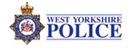 Advice for parents:  A 5 minute chat with #YourChild could help keep them safe www.westyorkshire.police.uk/yourchildAdvice for young people:  If you’re worried about anything that you have seen or anyone that has contacted you online the Police have specially trained officers who you can speak to: www.westyorkshire.police.uk/who-r-u-talking-2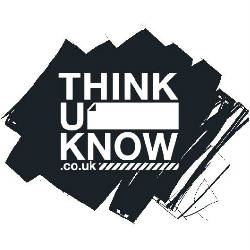 Age 4 – 7 years Jessie and FriendsAdvice For Parents: Keeping your under 5’s safeAge 8 – 10 years Play, Like, Share Advice For ParentsAge 11- 13 YearsAge 14+Advice for ParentsFor Children and Young People with Mild/Moderate Learning DifficultiesFor Children and Young People with Moderate/severe Learning DifficultiesAdvice for Teens receiving Unwanted Nudes PhotosHome Activity Worksheets 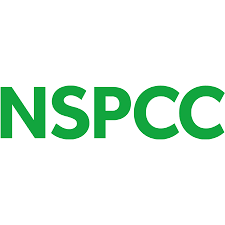 NSPCC Online Safety Advice For Parents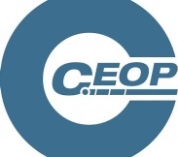 Report your concerns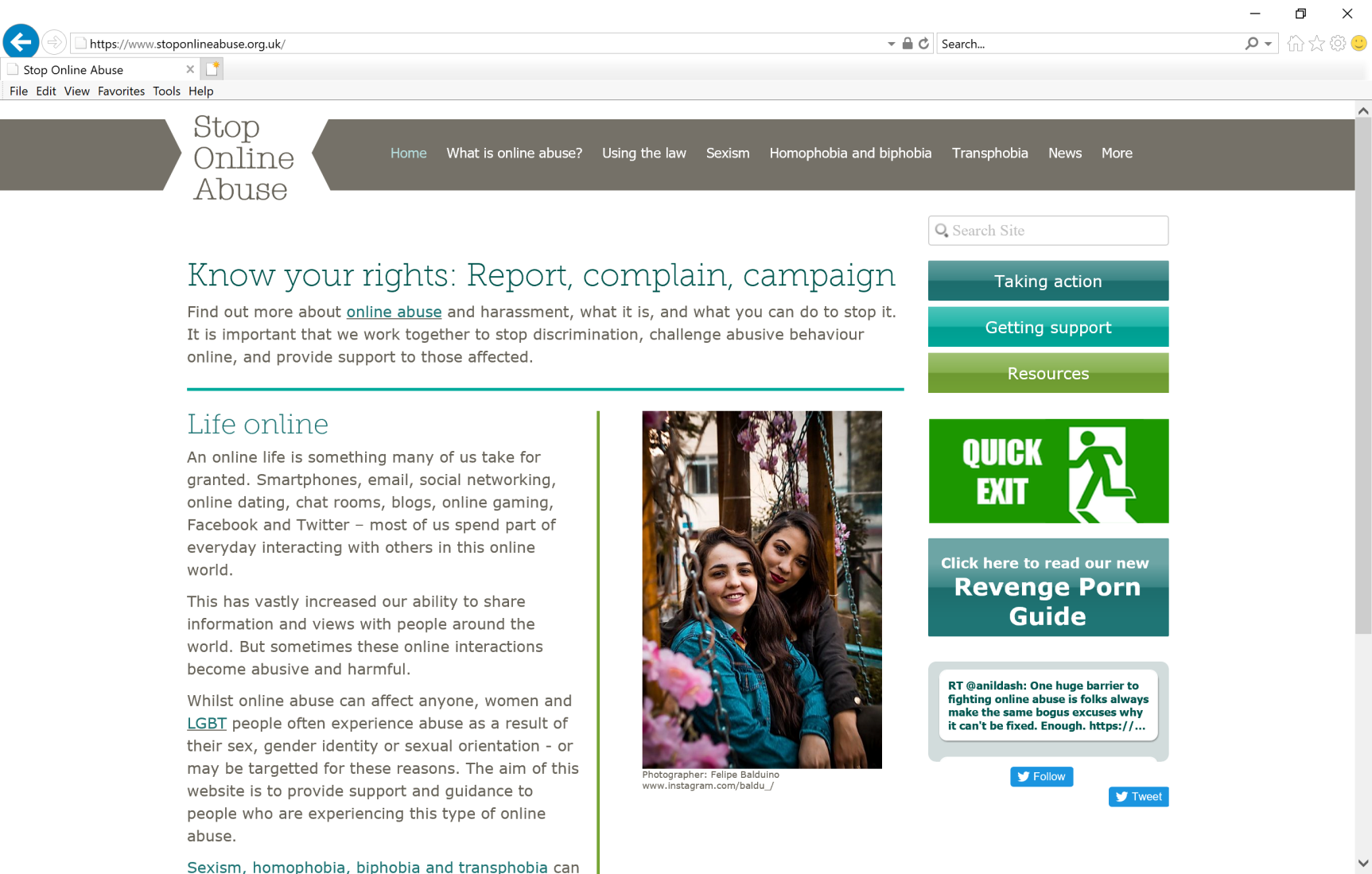 For Adults experiencing online abuse 